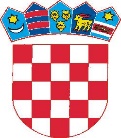 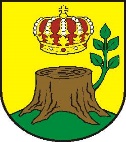                  Temeljem članka 289.stavka 7.Zakona o socijalnoj skrbi (Narodne Novine 18/22, i 46/22 I 119/22) , I članka 30.Statuta Općine Čaglin ( “Službeni glasnik Općine Čaglin broj:3/20) i Statutarne odluke (“Službeni glasnik Općine Čaglin broj:3/21”)  Općinsko vijeće Općine Čaglin na 10. sjednici Općinskog vijeća održanoj 16.prosinca  2022.godine donijelo je  O D L U K Uo socijalnoj skrbi Općine ČaglinOPĆA ODREDBAČlanak 1.   Ovom   Odlukom  utvrđuju  se djelatnosti  socijalne skrbi na području  Općine Čaglin korisnici socijalne skrbi , prava i socijalne usluge koje pruža i osigurava Općina Čaglin , te uvjeti, način  i  postupak za njihovo ostavrivanje.Članak 2.Izrazi koji se koriste u ovoj Odluci , a imaju rodno značenje, odnose se jednako na muški i ženski rod.Članak 3.Sredstva za ostvarivanje pomoći propisanih Zakonom o socijalnoj skrbi (u daljnjem tekstu :Zakon) osiguravaju se u proračunu Općine Čaglin , a sredstva za druge pomoći utvrđene ovom Odlukom osiguravaju se sukladno proračunskim mogućnostima Općine Čaglin za tekuću godinu.KORISNICI SOCIJALNE SKRBI                                                        Članak 4.Korisnik  socijalne skrbi  (u daljnjem tekstu:Korisnik) je:1.osoba koja ostvaruje pravo na naknadu za troškove stanovanja temeljem odredbi Zakona,2.osoba koja ima važeće rješenje nadležnog Centra za socijalnu skrb o ostvarivanju prava na zajamčenu minimalnu nakandu ,3.za ostvarivanje ostalih pomoći utvrđenih ovom Odlukom-hrvatski državljanin sa prebivalištem ili boravištem na području Općine Čaglin, a iznimno za ostvarivanje  prava na jednokratnu novčanu pomoć Korisnik može biti hrvatski državljanin koji nema prebivalište i boravište na području Općine Čaglin, uz ispunjenje ostalih uvjeta propisanih ovom Odlukom.OBLICI POMOĆI  SOCIJALNE SKRBI,UVJETI I NAČIN OSTVARIVANJA                                               Članak 5.Pomoći po ovoj Odluci su:       1.naknada za troškove stanovanja       2.naknada za troškove ogrjeva        3.jednokratne novčane  pomoći samcu i kućanstvima        4.pomoći za novorođenu djecu       5.pravo na jednokratne pomoći obiteljima i samcima ( bez primanja) povodom Božića i          Uskrsa       6.darovi za djecu povodom blagdana sv. Nikole       7.stipendije učenicima i studentima        8.pomoć za podmirenje pogrebnih troškova        9.ostale pomoćiPomoć i visina pomoći  ostvarivati će se sukladno proračunskim mogućnostima općine Čaglin za tekuću godinu.1.Naknada za troškove stanovanjaČlanak 6.Pravo na naknadu za troškove stanovanja priznaje se korisniku zajamčene minimalne naknade, osim beskućniku koji se nalazi u prenoćištu, prihvatilištu ili mu je priznata usluga smještaja u organiziranom stanovanju, žrtvi nasilja i žrtvi trgovanja ljudima kojoj je priznata usluga smještaja  u kriznim situacijama.Članak 7.Troškovi stanovanja su troškovi najamnine, komunalne naknade, troškovi grijanja,vodne usluge te troškovi koji su nastali zbog radova na povečćanjeu energetkse učinkovitosti zgrade.Pravo na naknadu za troškove stanovanja, u skladu s odredbama ove Odluke , može se ostvariti na način da korisnici zajamčene minimalne naknade  Jedinstvenom  upravnom odjelu podnesu zahtjev za ostvarenje tog prava a uz zahtjev prilože dokaz o visini  zajamčene minimalne nakande.Naknada za troškove stanovanja priznaje se najviše do polovice  iznosa  minimalne naknade priznate samcu odnosno kućanstvu.Ako su troškovi stanovanja manji od polovice iznosa zajamčene minimalmne naknade , naknada se priznaje u iznosu stvarnih troškova stanovanja.Općina Čaglin , naknadu za troškove stanovanja može djelomično  ili u potpunosti  podmiriti izravno u ime i za račun korisnika zajamčene minimalne naknade .Rješenje o priznavanju prava na naknadu za troškove stanovanja donosi Jedinstveni upravni odjel Općine Čaglin.2. Naknada za troškove ogrjeva                                         Članak 8.Samcu ili kućanstvu korisniku zajamčene minimalne naknade koji se grije na drva,,  troškovi ogrjeva osiguravaju se iz  sredstava  državnog proračuna.Korisnik je dužan Jedinstvenom upravnom odjelu dostaviti  Izjavu  da se grije na drva.3. Jednokratne novčane pomoći samcu i kućanstvima Članak 9.Jednokratna novčana pomoć je poseban oblik  pomoći samcu ili kućanstvu koji zbog podmirenja izvanrednih troškova nastalih uslijed  trenutnih životnih okolnosti na koje mogu utjecati (npr.bolesti ili smrti člana obitelji, elementarnih nepogoda,kupnje ortopedskih pomagala,   gubitka posla, prirodne nepogode  ili druge nevolje ) nisu u mogućnosti djelomično ili u cijelosti zadovoljiti osnovne životne potrebe odnosno prevladati trenutne poteškoće zbog kojih se  pomoć traži.Istoj osobi ili obitelji koji imaju bolesnu djecu (djeca s posebnim potrebama, hendikepirana, teško bolesna, invalidna djeca i sl.) pomoć se može dodijeliti više puta godišnje ili stalna pomoć tijekom svih 12 mjeseci  u skladu s posebnom Odlukom Općinskog vijeća.Jednokratna  novčanu pomoć  priznaje se samcu u visini  132,72 eura  i kućanstvima  u visini  332,00 eura  , ukoliko ispunjavaju jedan od  uvjeta iz stavka 1.ovog članka.Članak 10.Postupak za dodjelu jednokratne novčane pomoći  pokreće se na zahtjev stranke ili po službenoj dužnosti kada Jedinstveni upravni odjel utvrdi ili sazna da je radi zaštite interesa osobe potrebno pokrenuti postupak.Podnositelj zahtjeva, uz zahtjev je dužan dostaviti i dokumentaciju kojom dokazuje da ispunjava jedan od uvjeta za dodjelu jednokratne  novčane pomoći iz članka 9.ove Odluke, kao i dokaze o postojanju potrebe za odobravanje jednokratne pomoći, te podatak  o IBAN računu .O priznavanju prava na jednokratnu novčanu pomoć odlučuje Općinski načelnik na prijedlog Socijalnog vijeća  koje je sastavljeno od 5 članova, koje imenuje Općinsko vijeće Općine Čaglin.Jednokratna novčana pomoć u pravilu se može odobriti samo jednom godišnje , iznimno jednokratna novčana pomoć se može odobriti i više puta godišnje istom korisniku, najviše do 670,00 eura .Za iznose veće od 670,00 eura  potrebna je suglasnost Općinskog vijeća.Visinu jednokratne novčane pomoći za svaki pojedini slučaj odredit će Općinski načelnik  u skladu s mogućnostima općinskog proračuna. 4.Pomoći za novorođenu djecuČlanak 11.Pravo na pomoć za svako  novorođeno dijete   mogu ostvariti roditelji djeteta, ako ispunjavaju slijedeći uvjeti:-da je najmanje jedan roditelj državljanin Republike Hrvatske-da najmanje jedan roditelj ima prijavljeno prebivalište na području Općine Čaglin-da novorođeno dijete ima prijavljeno prebivalište na području Općine Čaglin.                              Za svako prvo i drugo  novorođeno dijete , roditeljima će se dodijeliti iznos od 300,00 eura , a za treće , četvrto i svako slijedeće dijete roditeljima će se dodijeliti  iznos od  430,00 eura  kao pomoć za nabavu opreme za novorođenčad .Postupak za dodjelu pomoći za novorođeno dijete pokreće se na zahtjev stranke.Zahtjev za ostvarivanje novčane pomoći za novorođeno dijete  podnosi se Jedinstvenom upravnom odjelu u roku od 6 (šest) mjeseci računajući od dana rođenja djeteta.Podnositelj zahtjeva, uz zahtjev dužan je dostaviti i dokumentaciju kojom dokazuje da ispunjava uvjete za dodjelu novčane pomoći  (presliku osobne iskaznice i presliku rodnog lista za novorođenče)    5.Pravo na jednokratne pomoći obiteljima i samcima ( bez primanja) povodom Božića i Uskrsa Članak 12.Pravo na jednokratnu pomoć povodom Božića i Uskrsa imaju samci i obitelji bez ikakvih primanja ,slabijeg imovnog stanja, te starije nemoćne bolesne osobe, hendikepirana i bolesna djeca i djeca s posebnim potrebama.Visina naknade određuje se sukldno proračunskim mogućnostima za svaku  proračunsku godinu. Postupak utvrđivanja korisnika koji ostvaruju pravo na naknadu za  Uskrs i Božić provodi Jedinstveni upravni odjel po službenoj dužnosti ili na zahtjev stranke a na prijedlog  Socijalnog vijeća 6.Darovi za djecuČlanak 13.Pravo na dar u naravi za  blagdan Sv.Nikole ostvaruju sva djeca sa prebivalištem na području Općine Čaglin, od prvog do četvrtog razreda  osnovne škole, te polaznici dječjeg  vrtića.Popis korisnika iz stavka 1. Ovog članka utvrđuje Jedinstveni upravni odjel po podacima Osnovne škole .Pojedinačna vrijednost dara  utvrđuje se za svaku godinu u skladu s planiranim proračunskim sredstvima.    7.Stipendije učenicima i studentimaČlanak 14.Pravo na stipendiju ostvaruju  učenici i studenti  pod uvjetima i na način propisan Odlukom o stipendiranju učenika i studenata sa područja Općine Čaglin.   8.Pomoć za podmirenje pogrebnih troškova Članak  15.Podmirenje pogrebnih troškova iz proračuna Općine Čaglin osigurava se za osobe koje su preminule, a u trenutku smrti su imale prijavljeno prebivlaište na području Općine Čaglin ,pod uvjetom  da:-nema obveznika  ili  ugovornog uzdržavanja ili drugih osoba  koje žele podmiriti pogrebne troškove  ili ima ali su korisnici zajamčene minimalne naknade -troškove pogreba  ne podmiruje nadležno tijelo sukladno zakonu:-troškove pogreba ne podmiruje nadležno ministarstvo na temelju Zakona o hrvatskim braniteljima  iz Domovinskog rata i članovima njihovih obitelji;-se troškovi pogreba ne mogu podmiriti  na temelju članstva preminule osobe  u udruzi za solidarnu posmrtnu pripomoć ili iz police osiguranja.Općina Čaglin će za preminulu osobu  koja je imala prihod ili imovinu , zatražiti povrat pogrebnih troškova od njezinih nasljednika.9. Ostale pomoći                                                                   Članak 16.U slučaju nužne potrebe, općinski načelnik može zaključkom odobriti ostale pomoći koje nisu obuhvaćene postojećim oblicima socijalne skrbi.Ukoliko zbog smanjenog ostvarivanja proračunskih prihoda nema dovoljno sredstava za isplatu pomoći i potpora utvrđenih ovom Odlukom , Općinski načelnik će privremeno obustaviti isplatu istih ili odobriti isplatu u umanjenom iznosu, razmjernom postotku ostvarivanja proračunskih prihoda, a ako prihodi budu trajno smanjeni predložit će Općinskom vijeću izmjene ove Odluke , odnosno javnih potreba u socijalnoj skrbi Općine Čaglin.IV.NADLEŽNOST I POSTUPAK Članak 17.    Postupak za ostavrivanje prava socijalne skrbi utvrđenih ovom Odlukom pokreće se na zahtjev stranke ili po službenoj dužnosti, na obrascu koji se objavljuje na internetskoj stranici  Općine.Uz zahtjev za pokretanje postupka za ostavrivanje prava utvrđenih ovom Odlukom , korisnici prava dužni su priložiti potrebne isprave, odnosno dokaze koji su propisani Zakonom i ovom Odlukom.                                                                  Članak 18.Korisnik potpora i naknada ostavrenih na temelju ove Odluke , dužan je prijaviti Jedinstvenom upravnom odjelu svaku promjenu činjenica i okolnosti koje utječu na daljnje  korištenje istih ili na visinu priznatog iznosa najkasnije u roku 8 dana od dana nastanka promjene.V.ZAVRŠNE ODREDBEČlanak 19.Stupanjem na snagu ove Odluke  prstaje važiti Odluka o socijalnoj skrbi na području Općine Čaglin (Sluveni glasnik Općine Čaglin br.6/20.)                                                               Članak 20.Ova Odluka stupa na snagu osmog dana od dana objave u Službenom glasniku Općine Čaglin .KLASA:024-02/22-01/6URBROJ:2177-3-1-22-32Čaglin,16.prosinca 2022.                                                                                            Predsjednik Općinskog vijeća:                                                                                                           Željko Šutić 